Virtual POA First Appearance / Set Date ListPlease list Defendants in alphabetical order by Surname, Given name...Please note this form must be returned to poa.tickets@citywindsor.ca by no later than 11am the business day before the expected court date.  Please use the following subject line format when submitting your form:  Court Date – Last Name: Example: Monday, March 15, 2021 - Jones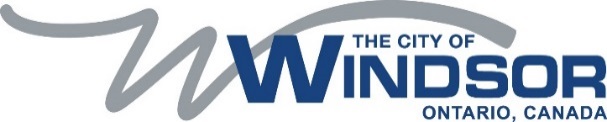 Provincial Offences Office Windsor / Essex401 - 400 City Hall Square East,Windsor ON N9A 7K6Telephone number: 519-255-6555poa.tickets@citywindsor.caCourt Date: (m/d/y)Courtroom:Counsel’s Name:     ,            ,            ,            ,            ,            ,       Year of Call:Surname, First InitialSurname, First InitialSurname, First InitialSurname, First InitialSurname, First InitialSurname, First InitialCounsel / Agent Appearing to speak to the matter:Counsel / Agent Appearing to speak to the matter:Counsel / Agent Appearing to speak to the matter:Counsel / Agent Appearing to speak to the matter:Counsel / Agent Appearing to speak to the matter:     ,           ,           ,           ,      Surname, First InitialSurname, First InitialSurname, First InitialParalegal’s Name:     ,           ,           ,           ,           ,      Year P1 Licence Issued:Year P1 Licence Issued:Surname, First InitialSurname, First InitialSurname, First InitialSurname, First InitialSurname, First InitialSurname, First InitialAppearing by: Video VideoIf appearing by video please enter the courtroom with your name and year of call as your identifier. Ex. JONES-2010If appearing by video please enter the courtroom with your name and year of call as your identifier. Ex. JONES-2010If appearing by video please enter the courtroom with your name and year of call as your identifier. Ex. JONES-2010If appearing by video please enter the courtroom with your name and year of call as your identifier. Ex. JONES-2010If appearing by video please enter the courtroom with your name and year of call as your identifier. Ex. JONES-2010If appearing by video please enter the courtroom with your name and year of call as your identifier. Ex. JONES-2010Appearing by: Audio ONLY Audio ONLYIf appearing by audio only please provide your call-in telephone number below so the courtroom can identify you.If appearing by audio only please provide your call-in telephone number below so the courtroom can identify you.If appearing by audio only please provide your call-in telephone number below so the courtroom can identify you.If appearing by audio only please provide your call-in telephone number below so the courtroom can identify you.If appearing by audio only please provide your call-in telephone number below so the courtroom can identify you.If appearing by audio only please provide your call-in telephone number below so the courtroom can identify you.Telephone Number (if appearing by teleconference):Telephone Number (if appearing by teleconference):Telephone Number (if appearing by teleconference):Telephone Number (if appearing by teleconference):Notes:  Priority (i.e. other court commitments today, if applicable):Notes:  Priority (i.e. other court commitments today, if applicable):Notes:  Priority (i.e. other court commitments today, if applicable):Notes:  Priority (i.e. other court commitments today, if applicable):Notes:  Priority (i.e. other court commitments today, if applicable):Notes:  Priority (i.e. other court commitments today, if applicable):Notes:  Priority (i.e. other court commitments today, if applicable):Notes:  Priority (i.e. other court commitments today, if applicable):Notes:  Priority (i.e. other court commitments today, if applicable):Defendants Name(Surname, Given)Information Numbers(list all)Other Case Identifier(Agency Name)ex. SMITH, Joe21-7143MTO     ,           ,           ,           ,           ,           ,           ,           ,           ,           ,           ,           ,           ,      